ÚZEMNÍ USPOŘÁDÁNÍ ZEMÍ EU	                               REGIONAL BREAKDOWN OF EU COUNTRIES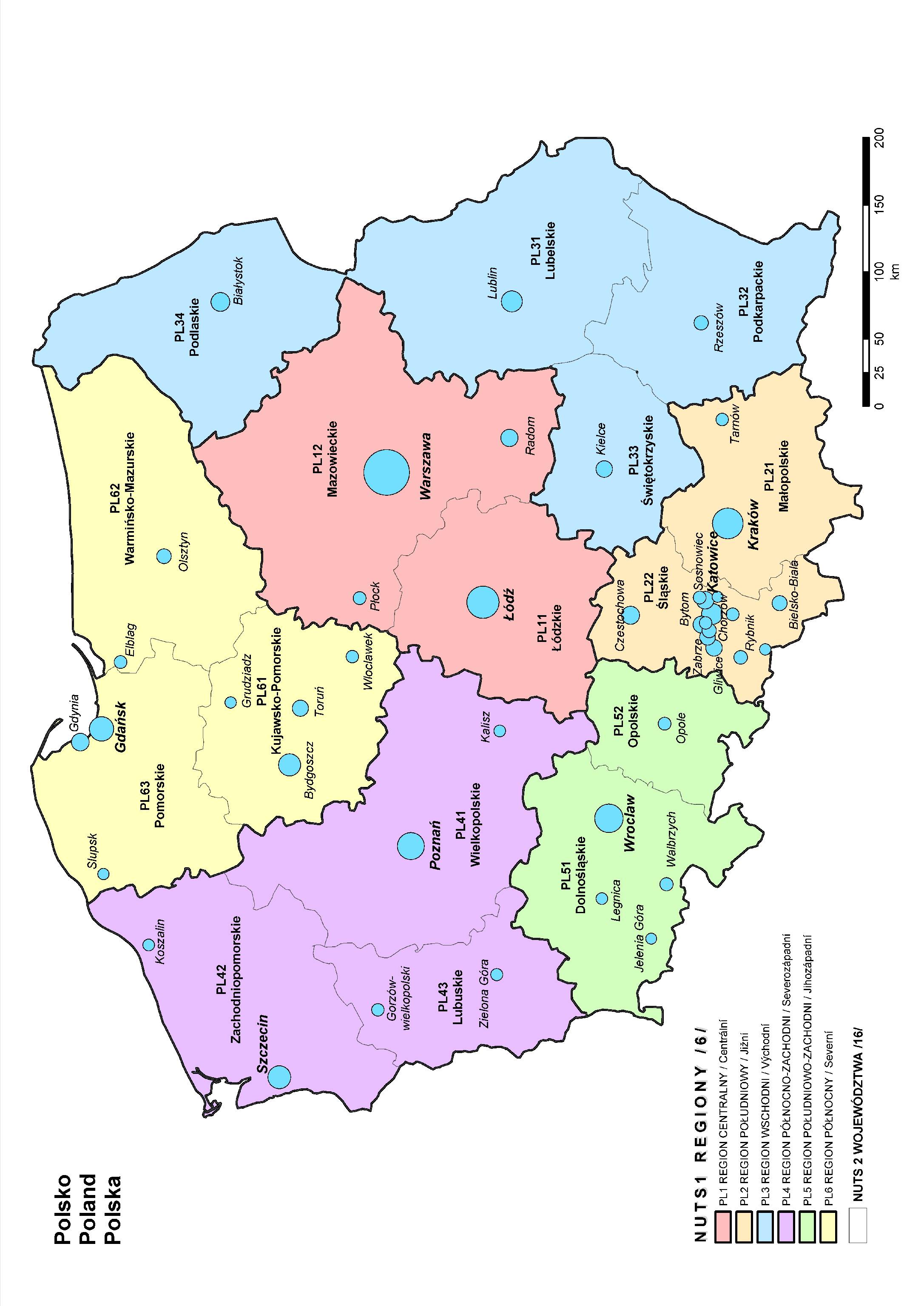 